ГОСУДАРСТВЕННЫЙ СОВЕТ УДМУРТСКОЙ РЕСПУБЛИКИПОСТАНОВЛЕНИЕот 7 июня 2022 г. N 1266-VIОБ УТВЕРЖДЕНИИ ПОЛОЖЕНИЯ О МОЛОДЕЖНОМ ПАРЛАМЕНТЕПРИ ГОСУДАРСТВЕННОМ СОВЕТЕ УДМУРТСКОЙ РЕСПУБЛИКИГосударственный Совет Удмуртской Республики постановляет:В соответствии со статьей 26 Регламента Государственного Совета Удмуртской Республики Государственный Совет Удмуртской Республики постановляет:1. Утвердить прилагаемое Положение о Молодежном парламенте при Государственном Совете Удмуртской Республики.2. Признать утратившими силу:1) постановление Государственного Совета Удмуртской Республики от 31 марта 2009 года N 249-IV "Об утверждении Положения о Молодежном парламенте при Государственном Совете Удмуртской Республики";2) постановление Государственного Совета Удмуртской Республики от 26 февраля 2013 года N 91-V "О внесении изменений в Положение о Молодежном парламенте при Государственном Совете Удмуртской Республики";3) постановление Государственного Совета Удмуртской Республики от 29 марта 2016 года N 760-V "О внесении изменений в постановление Государственного Совета Удмуртской Республики от 31 марта 2009 года N 249-IV "Об утверждении Положения о Молодежном парламенте при Государственном Совете Удмуртской Республики";4) постановление Государственного Совета Удмуртской Республики от 27 февраля 2020 года N 593-VI "О внесении изменений в постановление Государственного Совета Удмуртской Республики "Об утверждении Положения о Молодежном парламенте при Государственном Совете Удмуртской Республики";5) постановление Государственного Совета Удмуртской Республики от 14 декабря 2021 года N 1135-VI "О внесении изменений в постановление Государственного Совета Удмуртской Республики "Об утверждении Положения о Молодежном парламенте при Государственном Совете Удмуртской Республики".3. Настоящее постановление вступает в силу после его официального опубликования.ПредседательГосударственного СоветаУдмуртской РеспубликиВ.П.НЕВОСТРУЕВПриложениек постановлениюГосударственного СоветаУдмуртской Республикиот 7 июня 2022 г. N 1266-VIПОЛОЖЕНИЕО МОЛОДЕЖНОМ ПАРЛАМЕНТЕ ПРИ ГОСУДАРСТВЕННОМ СОВЕТЕУДМУРТСКОЙ РЕСПУБЛИКИГлава 1. ОБЩИЕ ПОЛОЖЕНИЯ1. Молодежный парламент при Государственном Совете Удмуртской Республики (далее - Молодежный парламент) формируется при Государственном Совете Удмуртской Республики (далее - Государственный Совет) и является коллегиальным и консультативно-совещательным органом при Государственном Совете.2. Молодежный парламент в своей деятельности руководствуется Конституцией Российской Федерации, федеральными законами, Конституцией Удмуртской Республики, законами Удмуртской Республики, иными нормативными правовыми актами Удмуртской Республики, решениями Государственного Совета, настоящим Положением, Регламентом Молодежного парламента.3. Деятельность Молодежного парламента основывается на принципах равноправия, добровольности, гласности, законности, коллективного, свободного обсуждения и решения вопросов.4. Официальное полное наименование Молодежного парламента - Молодежный парламент при Государственном Совете Удмуртской Республики. Официальное сокращенное наименование Молодежного парламента - Молодежный парламент Удмуртской Республики.5. Молодежный парламент осуществляет свою деятельность на общественных началах и не является юридическим лицом.6. Молодежный парламент вправе установить официальную символику Молодежного парламента, бланки с собственным наименованием.7. Молодежный парламент может входить в молодежные ассоциации и союзы.Глава 2. ОСНОВНЫЕ ЦЕЛИ, ЗАДАЧИ И ПОЛНОМОЧИЯМОЛОДЕЖНОГО ПАРЛАМЕНТА8. Основной целью Молодежного парламента является содействие работе Государственного Совета в области законодательного регулирования прав и законных интересов молодежи.9. Основными задачами Молодежного парламента являются:1) содействие в реализации основных направлений молодежной политики, предусмотренных статьей 6 Федерального закона от 30 декабря 2020 года N 489-ФЗ "О молодежной политике в Российской Федерации";2) содействие в участии молодежи в реализации молодежной политики в формах, предусмотренных статьей 7 Федерального закона от 30 декабря 2020 года N 489-ФЗ "О молодежной политике в Российской Федерации";3) разработка предложений по совершенствованию законодательства, затрагивающего права и законные интересы граждан, в том числе молодежи;4) привлечение молодежи, молодых граждан к участию в законотворческой деятельности Государственного Совета, прежде всего в сфере молодежной политики;5) создание условий для изучения и решения проблем молодежи в Удмуртской Республике, а также для реализации инициатив молодежи в политической, социально-экономической, научной, спортивной и культурной жизни общества;6) повышение уровня межнационального (межэтнического) и межконфессионального согласия в молодежной среде;7) поддержка созидательной и гражданской активности молодежи;8) изучение общественного мнения молодежи Удмуртской Республики по актуальным социально-экономическим вопросам в порядке, определенном Молодежным парламентом;9) представление интересов молодежи, молодых граждан в органах государственной власти;10) ознакомление молодых граждан с законотворческой, управленческой и общественной деятельностью;11) просветительская деятельность в молодежной среде, направленная на повышение правовой и политической культуры молодежи и доступности общественно-политической информации, формирование активной гражданской позиции молодежи, молодых граждан, приобщение их к парламентским формам защиты своих прав и свобод, воспитание гражданственности, патриотизма, преемственности традиций, уважения к отечественной истории, историческим, национальным и иным традициям народов Российской Федерации;12) содействие координации деятельности молодежных парламентов при представительных органах муниципальных образований, образованных на территории Удмуртской Республики;13) осуществление взаимодействия с Общественной молодежной палатой (Молодежным парламентом) при Государственной Думе Федерального Собрания Российской Федерации, другими молодежными объединениями и структурами, созданными при органах государственной власти и органах местного самоуправления в субъектах Российской Федерации;14) содействие подготовке и формированию кадрового управленческого резерва из представителей молодежи на территории Удмуртской Республики.10. К полномочиям Молодежного парламента относятся:1) проведение анализа работы с молодежью в муниципальных образованиях, образованных на территории Удмуртской Республики, и проблем, существующих в молодежной среде;2) осуществление анализа проектов законов Удмуртской Республики, внесенных на рассмотрение Государственного Совета;3) представление в Государственный Совет предложений по внесению на рассмотрение изменений в законодательство Российской Федерации и законодательство Удмуртской Республики;4) представление в государственные органы Удмуртской Республики предложений о проведении мероприятий в сфере молодежной политики;5) разработка методических и информационных материалов, содействующих выработке у молодежи активной гражданской позиции;6) утверждение символики и бланков с собственным наименованием, Регламента Молодежного парламента, определяющего порядок его деятельности, а также иных документов, предусмотренных настоящим Положением.11. Для реализации перечисленных задач Молодежный парламент вправе:1) в лице своих представителей по приглашению постоянных комиссий Государственного Совета Удмуртской Республики принимать участие в их работе, готовить предложения по проектам нормативных правовых актов и иным документам, в том числе относящимся к сфере молодежной политики;2) взаимодействовать с федеральными органами государственной власти, органами государственной власти Удмуртской Республики и органами местного самоуправления, осуществляющими деятельность в сфере молодежной политики на территории Удмуртской Республики;3) разрабатывать методические, информационные и другие материалы, соответствующие целям, принципам и основным направлениям реализации молодежной политики;4) распространять информацию о своей деятельности в информационно-телекоммуникационной сети Интернет (далее - сеть Интернет) и средствах массовой информации;5) изучать мнение молодежи о деятельности органов государственной власти Удмуртской Республики по реализации государственной молодежной политики;6) инициировать и проводить совместные консультации с Молодежным правительством Удмуртской Республики, с органами государственной власти Удмуртской Республики и органами местного самоуправления по вопросам молодежной политики, семинары, конференции, "круглые столы" и другие мероприятия, способствующие выработке решений проблем молодежи, продвижению молодежных инициатив и проектов;7) создать молодежную общественную приемную.(пп. 7 введен постановлением Государственного Совета УР от 25.05.2023 N 260-VII)Глава 3. СОСТАВ И ПОРЯДОК ФОРМИРОВАНИЯМОЛОДЕЖНОГО ПАРЛАМЕНТА12. Членами Молодежного парламента могут быть избраны граждане Российской Федерации, проживающие на территории Удмуртской Республики, в возрасте от 18 лет и не достигшие возраста 36 лет на момент подачи заявочных документов.13. Срок полномочий Молодежного парламента одного созыва составляет 2 года.14. Молодежный парламент формируется в количестве 60 человек:1) 30 человек, делегированных из членов молодежных парламентов при представительных органах муниципальных округов и городских округов в Удмуртской Республике, по одному представителю от каждого молодежного парламента муниципального округа или городского округа;2) 30 человек, прошедших конкурс по формированию Молодежного парламента.15. Порядок проведения конкурса по формированию Молодежного парламента определяется Положением о конкурсе по формированию Молодежного парламента Удмуртской Республики, утверждаемым Президиумом Государственного Совета.16. Организационное обеспечение проведения конкурса осуществляется постоянной комиссией Государственного Совета, в ведении которой находятся вопросы государственной молодежной политики.16.1. Члены Молодежного парламента избираются Государственным Советом.(п. 16.1 введен постановлением Государственного Совета УР от 15.12.2022 N 143-VII)17. Молодежный парламент считается сформированным при условии, что в его состав входят не менее двух третей от установленного настоящим Положением количества членов Молодежного парламента.18. Полномочия члена Молодежного парламента начинаются со дня его избрания (вступления в силу постановления Государственного Совета о его избрании) и прекращаются со дня начала работы Молодежного парламента нового созыва, за исключением случаев досрочного прекращения полномочий члена Молодежного парламента.(п. 18 в ред. постановления Государственного Совета УР от 15.12.2022 N 143-VII)19. Полномочия члена Молодежного парламента прекращается досрочно после вступления в силу соответствующего постановления Государственного Совета Удмуртской Республики, принятого на основании решения Молодежного парламента, в следующих случаях:(в ред. постановления Государственного Совета УР от 15.12.2022 N 143-VII)1) прекращения деятельности Молодежного парламента;2) на основании письменного заявления члена Молодежного парламента о досрочном прекращении своих полномочий;3) неявки члена Молодежного парламента на две сессии Молодежного парламента подряд без уважительной причины;4) смерти или объявления гражданина, являющегося членом Молодежного парламента, умершим или безвестно отсутствующим по решению суда, вступившему в законную силу;5) вступления в законную силу обвинительного приговора суда в отношении члена Молодежного парламента;6) признания члена Молодежного парламента решением суда, вступившим в законную силу, недееспособным или ограниченно дееспособным;7) призыва на военную службу или направления на заменяющую ее альтернативную гражданскую службу;8) прекращения у члена Молодежного парламента гражданства Российской Федерации или наличия у него гражданства (подданства) иностранного государства либо вида на жительство или иного документа, подтверждающего право на постоянное проживание гражданина Российской Федерации на территории иностранного государства, а также выезда за пределы Удмуртской Республики на постоянное место жительства.20. Член Молодежного парламента, достигший возраста 36 лет до истечения срока полномочий Молодежного парламента, продолжает осуществлять свои полномочия до формирования нового состава Молодежного парламента.21. Кандидатами в члены Молодежного парламента не могут быть лица, замещающие государственные должности Российской Федерации, государственные должности Удмуртской Республики, муниципальные должности муниципальных образований, должности гражданской и муниципальной службы.Глава 4. ПРАВА И ОБЯЗАННОСТИ ЧЛЕНА МОЛОДЕЖНОГО ПАРЛАМЕНТА22. Член Молодежного парламента имеет право:1) участвовать путем голосования в принятии решений по вопросам компетенции Молодежного парламента в порядке, определенном Регламентом Молодежного парламента;2) выдвигать кандидатов, избирать и быть избранным в руководящие органы Молодежного парламента;3) участвовать в подготовке решений по всем вопросам, входящим в компетенцию Молодежного парламента;4) вносить предложения в проект повестки сессии Молодежного парламента;5) высказывать свое мнение по вопросам, находящимся в полномочиях Молодежного парламента, предлагать вопросы для рассмотрения Молодежным парламентом;6) по приглашению принимать участие в заседаниях рабочих групп по разработке проектов законов Удмуртской Республики и иных нормативных правовых актов Удмуртской Республики;7) по приглашению принимать участие в заседаниях постоянных комиссий Государственного Совета, совещаниях, иных мероприятиях, проводимых Государственным Советом;8) осуществлять иные права, соответствующие целям и задачам Молодежного парламента, установленным настоящим Положением.23. Член Молодежного парламента обязан:1) выполнять требования законодательства Российской Федерации, законодательства Удмуртской Республики, иных нормативных правовых актов, а также настоящего Положения;2) выполнять требования Регламента Молодежного парламента;3) исполнять решения руководящих органов Молодежного парламента, принятые в установленном порядке;4) принимать участие в работе заседаний Молодежного парламента, а также иных органов Молодежного парламента, членом которых он является;5) информировать Президиум Молодежного парламента о своей деятельности в качестве члена Молодежного парламента;6) соблюдать нормы этики и морали.24. Члену Молодежного парламента на период его полномочий выдается удостоверение установленного образца, утвержденное Президиумом Государственного Совета.Глава 5. СТРУКТУРА И ОРГАНИЗАЦИЯ ДЕЯТЕЛЬНОСТИМОЛОДЕЖНОГО ПАРЛАМЕНТА25. В структуру Молодежного парламента входят председатель Молодежного парламента, его заместители, Президиум Молодежного парламента и комитеты Молодежного парламента.26. Молодежный парламент по направлениям своей деятельности разрабатывает и принимает решения, носящие рекомендательный характер, за исключением решений по вопросам организации деятельности Молодежного парламента, которые являются обязательными для членов Молодежного парламента.27. Решения Молодежного парламента принимаются большинством голосов от числа присутствующих на сессии членов Молодежного парламента.28. Решения Молодежного парламента с предложениями и рекомендациями по совершенствованию законодательства Удмуртской Республики в области защиты прав, свобод и законных интересов молодежи, направляются в Государственный Совет.Глава 6. ФОРМЫ ДЕЯТЕЛЬНОСТИ МОЛОДЕЖНОГО ПАРЛАМЕНТА29. К формам деятельности Молодежного парламента относятся сессии Молодежного парламента, заседания Президиума, заседания комитетов, экспертных и рабочих групп. Основной формой работы Молодежного парламента являются сессии Молодежного парламента.30. К деятельности Молодежного парламента относятся также работа с обращениями молодых граждан и молодежных общественных объединений, организация и проведение конференций, семинаров, "круглых столов", форумов и других мероприятий по вопросам, затрагивающим интересы молодежи.(п. 30 в ред. постановления Государственного Совета УР от 25.05.2023 N 260-VII)31. Молодежный парламент может осуществлять свою деятельность в иных формах, не противоречащих законодательству Российской Федерации и законодательству Удмуртской Республики.Глава 7. ОРГАНЫ МОЛОДЕЖНОГО ПАРЛАМЕНТА32. В целях обеспечения установленных настоящим Законом полномочий Молодежный парламент образует и формирует постоянные и временные органы Молодежного парламента.33. К постоянным органам Молодежного парламента относятся:1) Президиум Молодежного парламента;2) комитеты Молодежного парламента.34. Для организации работы и выполнения принятых Молодежным парламентом решений из числа членов Молодежного парламента формируется Президиум Молодежного парламента.35. В состав Президиума Молодежного парламента входят председатель Молодежного парламента, заместители председателя Молодежного парламента, председатели комитетов Молодежного парламента.36. Президиум Молодежного парламента возглавляет председатель Молодежного парламента.37. Президиум Молодежного парламента:1) организует и координирует работу Молодежного парламента в период между сессиями;2) разрабатывает проект плана работы Молодежного парламента с учетом плана законотворческой работы Государственного Совета и представляет на утверждение Молодежного парламента;3) осуществляет подготовку к сессии Молодежного парламента и формирует проект повестки сессии Молодежного парламента на основе предложений членов Молодежного парламента;4) оказывает содействие членам Молодежного парламента в осуществлении ими своих полномочий и обеспечивает их необходимой информацией;5) анализирует и обобщает ход выполнения решений, принятых Молодежным парламентом;6) обеспечивает согласно Регламенту Молодежного парламента взаимодействие Молодежного парламента с Государственным Советом;7) осуществляет взаимодействие с молодежными парламентскими структурами, созданными при органах государственной власти иных субъектов Российской Федерации, органах местного самоуправления, и общероссийскими молодежными консультативно-совещательными структурами;8) осуществляет контроль за выполнением решений Молодежного парламента;9) осуществляет иные полномочия в соответствии с Регламентом Молодежного парламента.38. Заседания Президиума Молодежного парламента проводятся по мере необходимости.39. Молодежный парламент для предварительного рассмотрения и подготовки вопросов, относящихся к компетенции Молодежного парламента, образует из числа его членов комитеты Молодежного парламента.40. Работой комитета руководит председатель, избираемый из числа членов комитета на сессии Молодежного парламента.41. Заседания комитета Молодежного парламента проводятся в сроки, установленные Регламентом Молодежного парламента.42. Комитеты Молодежного парламента:1) готовят для рассмотрения на заседаниях Молодежного парламента проекты решений по направлениям своей деятельности;2) обсуждают и готовят свои предложения на рассмотрение Президиума или сессии Молодежного парламента по вопросам своего ведения;3) осуществляют подготовку проектов решений Молодежного парламента и выносят их на рассмотрение сессии Молодежного парламента;4) реализуют план работы Молодежного парламента;5) организуют работу по направлениям своей деятельности с соответствующими постоянными комиссиями Государственного Совета;6) ежегодно представляют отчет о деятельности комитета Президиуму Молодежного парламента;7) осуществляют иные полномочия, установленные Регламентом Молодежного парламента.43. Переход члена Молодежного парламента из одного комитета в другой допускается по истечении шести месяцев со дня его включения в состав комитета. Заявление члена Молодежного парламента направляется в соответствии с Регламентом Молодежного парламента для предварительного рассмотрения в комитет, в котором он состоит, и в комитет, на членство в котором претендует. После этого вопрос о переходе члена Молодежного парламента из одного комитета в другой рассматривается в соответствии с Регламентом Молодежного парламента на его заседании с учетом рекомендаций указанных комитетов.44. К временным органам Молодежного парламента относятся экспертные и рабочие группы Молодежного парламента.45. Экспертные и рабочие группы Молодежного парламента образуются из числа членов Молодежного парламента по предложению Президиума Молодежного парламента, постоянных комиссий Государственного Совета для осуществления отдельных направлений деятельности Молодежного парламента в соответствии с целями и задачами Молодежного парламента.46. В работе экспертных и рабочих групп Молодежного парламента могут принимать участие представители общественных объединений, ученые и специалисты.Глава 8. ПРЕДСЕДАТЕЛЬ МОЛОДЕЖНОГО ПАРЛАМЕНТА, ЗАМЕСТИТЕЛЬПРЕДСЕДАТЕЛЯ МОЛОДЕЖНОГО ПАРЛАМЕНТА47. Председатель Молодежного парламента:1) созывает очередные и внеочередные заседания Молодежного парламента;2) организует текущую деятельность Молодежного парламента;3) ведет заседания Молодежного парламента и Президиума Молодежного парламента;4) представляет Молодежный парламент во взаимоотношениях с органами государственной власти, органами местного самоуправления, предприятиями, учреждениями и организациями;5) информирует Государственный Совет о рассмотренных на заседаниях Молодежного парламента и Президиума Молодежного парламента вопросах, принятых решениях;6) обеспечивает подготовку материалов и проектов документов к заседаниям Молодежного парламента;7) возглавляет Президиум Молодежного парламента и организует его работу;8) распределяет обязанности между председателем Молодежного парламента и его заместителями;9) выполняет иные действия в соответствии с Регламентом Молодежного парламента.48. Председатель Молодежного парламента не может являться членом комитета Молодежного парламента.49. Председатель Молодежного парламента подотчетен Молодежному парламенту и Государственному Совету.50. Заместитель председателя Молодежного парламента:1) выполняет обязанности в соответствии с распределением обязанностей, установленным председателем Молодежного парламента, и поручениями председателя Молодежного парламента;2) в пределах своих полномочий координирует деятельность комитетов Молодежного парламента, экспертных и рабочих групп Молодежного парламента;3) решает другие вопросы и выполняет иные действия, предусмотренные настоящим Положением и Регламентом Молодежного парламента.51. Заместитель председателя Молодежного парламента по решению председателя Молодежного парламента исполняет обязанности председателя Молодежного парламента в его отсутствие.Глава 9. РЕГЛАМЕНТ МОЛОДЕЖНОГО ПАРЛАМЕНТА52. Регламентом Молодежного парламента устанавливаются:1) порядок участия членов Молодежного парламента в его деятельности;2) сроки и порядок проведения заседаний Молодежного парламента;3) порядок избрания и освобождения от должности председателя Молодежного парламента и его заместителей;4) порядок формирования и деятельности Президиума Молодежного парламента;5) порядок формирования и деятельности комитетов и экспертных рабочих групп Молодежного парламента;6) порядок прекращения полномочий членов Молодежного парламента;7) порядок подготовки ежегодного отчета Молодежного парламента о его деятельности;8) правила и нормы этического поведения членов Молодежного парламента;9) иные вопросы организации деятельности Молодежного парламента в соответствии с настоящим Положением.Глава 10. СЕССИЯ МОЛОДЕЖНОГО ПАРЛАМЕНТА53. Основной формой деятельности Молодежного парламента являются сессии.54. К исключительной компетенции сессии Молодежного парламента относятся:1) определение основных направлений и принципов деятельности Молодежного парламента;2) утверждение плана работы Молодежного парламента;3) утверждение предложений Государственному Совету о внесении изменений в Положение о Молодежном парламенте;4) утверждение Регламента Молодежного парламента и внесение в него изменений;5) утверждение количества, численный и персональный состав, а также задач комитетов Молодежного парламента;6) избрание председателя Молодежного парламента, заместителей председателя Молодежного парламента, председателей комитетов Молодежного парламента;7) принятие решения с рекомендацией о прекращении полномочий члена Молодежного парламента с последующим направлением его в Государственный Совет;8) принятие решения с рекомендацией о прекращении деятельности Молодежного парламента с последующим направлением его в Государственный Совет.55. Сессия Молодежного парламента состоит из одного или нескольких заседаний.56. Сессии Молодежного парламента проводятся открыто и гласно, как правило, не реже одного раза в три месяца с учетом плана работы Молодежного парламента на текущий год. В ходе проведения заседаний Молодежного парламента ведутся протоколы.57. Сессия Молодежного парламента правомочна, если на ней присутствует более половины от установленного числа членов Молодежного парламента.58. В работе сессии Молодежного парламента с правом совещательного голоса могут принимать участие депутаты Государственного Совета. По приглашению в сессии Молодежного парламента могут принимать участие представители государственных органов Удмуртской Республики, Общественной палаты Удмуртской Республики, органов местного самоуправления в Удмуртской Республике, представители общественных организаций и объединений.59. Первую в созыве сессию Молодежного парламента открывает и ведет до избрания председателя Молодежного парламента Председатель Государственного Совета.60. На первой сессии Молодежного парламента проводятся выборы председателя Молодежного парламента, заместителей председателя Молодежного парламента и председателей комитетов Молодежного парламента тайным голосованием большинством голосов от установленного числа членов Молодежного парламента.Глава 11. ЕЖЕГОДНЫЙ ОТЧЕТ МОЛОДЕЖНОГО ПАРЛАМЕНТА61. Молодежный парламент ежегодно готовит отчет о своей деятельности перед Государственным Советом.62. Порядок подготовки и представления отчетов устанавливается Регламентом Молодежного парламента.63. Ежегодный отчет Молодежного парламента размещается в сети Интернет на сайте Государственного Совета.Глава 12. ОЦЕНКА ДЕЯТЕЛЬНОСТИ ЧЛЕНА МОЛОДЕЖНОГО ПАРЛАМЕНТА64. В целях стимулирования надлежащего исполнения обязанностей члена Молодежного парламента и эффективной реализации полномочий Молодежного парламента ежемесячно осуществляется оценка деятельности члена Молодежного парламента (далее - оценка деятельности).65. Критерии и порядок проведения оценки деятельности устанавливаются Регламентом Молодежного парламента.Глава 13. ПОРЯДОК ДОСРОЧНОГО ПРЕКРАЩЕНИЯ ДЕЯТЕЛЬНОСТИМОЛОДЕЖНОГО ПАРЛАМЕНТА66. Молодежный парламент прекращает свою деятельность досрочно по решению Государственного Совета.67. Сессия Молодежного парламента вправе принять решение о досрочном прекращении деятельности Молодежного парламента и направить его в Государственный Совет.68. Полномочия Молодежного парламента считаются прекращенными со дня принятия соответствующего постановления Государственного Совета.Глава 14. ОБЕСПЕЧЕНИЕ ДЕЯТЕЛЬНОСТИ МОЛОДЕЖНОГО ПАРЛАМЕНТА69. Деятельность Молодежного парламента координирует заместитель Председателя Государственного Совета в соответствии с утвержденным распределением обязанностей между заместителями Председателя Государственного Совета.70. Методическое обеспечение деятельности Молодежного парламента осуществляет постоянная комиссия Государственного Совета, в ведении которой находятся вопросы государственной Молодежной политики.71. Информационное, организационное, материально-техническое и финансовое обеспечение деятельности Молодежного парламента осуществляется Аппаратом Государственного Совета в порядке, установленном Руководителем Аппарата Государственного Совета.72. Финансирование расходов, связанных с деятельностью Молодежного парламента в рамках осуществления его задач и полномочий, а также с формированием Молодежного парламента, осуществляется за счет средств бюджета Удмуртской Республики в пределах бюджетных ассигнований и лимитов бюджетных обязательств, предусмотренных Аппарату Государственного Совета законом Удмуртской Республики о бюджете Удмуртской Республики на соответствующий финансовый год и на плановый период.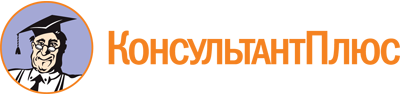 Постановление Государственного Совета УР от 07.06.2022 N 1266-VI
(ред. от 25.05.2023)
"Об утверждении Положения о Молодежном парламенте при Государственном Совете Удмуртской Республики"Документ предоставлен КонсультантПлюс

www.consultant.ru

Дата сохранения: 25.06.2023
 Список изменяющих документов(в ред. постановлений Государственного Совета УР от 15.12.2022 N 143-VII,от 25.05.2023 N 260-VII)Список изменяющих документов(в ред. постановлений Государственного Совета УР от 15.12.2022 N 143-VII,от 25.05.2023 N 260-VII)